ประชุมอัปเดทความก้าวหน้างาน PA และแลกเปลี่ยนเรียนรู้การปฏิบัติงานวันอังคารที่ 6 ก.พ.67 เวลา 13.30-15.00 น. ทาง ZOOM 4 https://zoom.us/j/9019029104#successผู้เข้าร่วม จำนวน 10 คน - สนส.ม.อ. 2 คน- พี่เลี้ยงภาคเหนือ 5 คน- สถาปนิกภาคเหนือ 1 คน - พี่เลี้ยงภาคใต้ 1 คน- พี่เลี้ยงภาคอีสาน 1 คน ความก้าวหน้า ภาคเหนือ: - ได้พื้นที่ส่งเสริมการทำแผนและโครงการ น่าน 11 แห่ง และลำพูน 10 แห่ง - ได้คัดเลือกพื้นที่ต้นแบบ PA 4 แห่ง (ริมปิง, บ้านแป้น, น่านอีก 2 แห่ง) และได้ลงสำรวจศักยภาพของพื้นที่สำรวจพื้นที่ คุยกับท่านนายกฯ กองช่างและกองสาธารณสุขแล้ว แผนต่อไปคือ สร้างการมีส่วนร่วมในการออกแบบพื้นที่โดยมีอาจารย์สถาปัตยกรรมมาช่วยกระบวนการออกแบบกับชุมชน - แผนปฏิบัติงานถัดไป: วันที่ 12 และ 15 กุมภาพันธ์ 2567 จะมีการจัดประชุมทำแผนและโครงการในจังหวัดลำพูนและน่าน และลงสำรวจข้อมูลสถานการณ์กิจกรรมทางกายและประเด็นสุขภาพอื่นๆ ภาคใต้: สุราษฯ  - ได้สำรวจสถานการณ์ PA และประเด็นสุขภาพอื่นๆ แล้ว - ได้ทำแผนและโครงการของจังหวัดสุราษฯในกองทุนสุขภาพตำบล 10 แห่ง - ได้พื้นที่ต้นแบบ PA 4 แห่ง - ได้ออกแบบโครงการสนับสนุนการส่งเสริมกิจกรรมทางกายในชุมชนและโรงเรียน - ได้ผลักดันชุมชนขอทุนโครงการระดับจังหวัด - แผนปฏิบัติงานถัดไป: ประชุมทำแผนและโครงการ PA วันที่ 21-22 ก.พ. 67 และสถาปนิกลงพื้นที่สร้างกระบวนการออกแบบเรียนรู้ และสนับสนุนกิจกรรมโครงการ ภาคอีสาน: - เปลี่ยนพื้นที่ดำเนินงานศรีสะเกษ โดยคุยกับ กกท.ศรีสะเกษ เนื่องจากแต่ละอำเภอพื้นที่ห่างไกล โดยเปลี่ยนเป็น อำเภอเมือง 5 แห่ง และอำเภอกันทลักษณ์ 5 แห่ง และอุบลฯ มีอำเภอเมืองและอำเภอวารินฯ 10 แห่ง - แผนปฏิบัติงานถัดไป: สรุปพื้นที่และทำแผนและโครงการในกิจกรรมถัดไป แลกเปลี่ยนเรียนรู้- ขั้นตอนกระบวนการทางสถาปัตยกรรม 	1. ได้แบบไกด์ไลน์ 	2. เอาไกด์ไลน์ไปคุยกับ Stakeholder 	3. ได้แบบร่าง 3 แบบ เป็นมาสเตอร์แพลน 3 แบบ ในรูปแบบ 3D และ layout	4. รายงานเชิงโครงสร้าง	5. สถาปัตย์กับทางวิศวกรรม 	6. การก่อสร้างจริง - งาน สนส.ม.อ.ได้กำหนดขอบเขตส่งผลลงานถึงขั้นตอนที่ 3 คือ การออกแบบสถาปัตยกรรมในรูปแบบ 3D และ layoutแนวทางการดำเนินงานถัดไปของ สนส.ม.อ.1. สนส.ม.อ.จัดประชุมหลักสูตรสื่อ เพื่อพัฒนาศักยภาพทีมงานสื่อ 2. ดูระบบการจัดการเงินสนับสนุนกิจกรรมในพื้นที่ 3. ทำแบบเช็คลิสสถาปนิก เวลาสำรวจพื้นที่และการจัดกระบวนการ4. พี่เลี้ยงส่งแผนปฏิบัติการในไฟล์ excel 5. กำหนดขอบเขตส่งผลงานทางสถาปัตยกรรมในรูปแบบ 3D และ layout6. จัดทำแบบฟอร์มการสนับสนุนกิจกรรม PA ในพื้นที่ 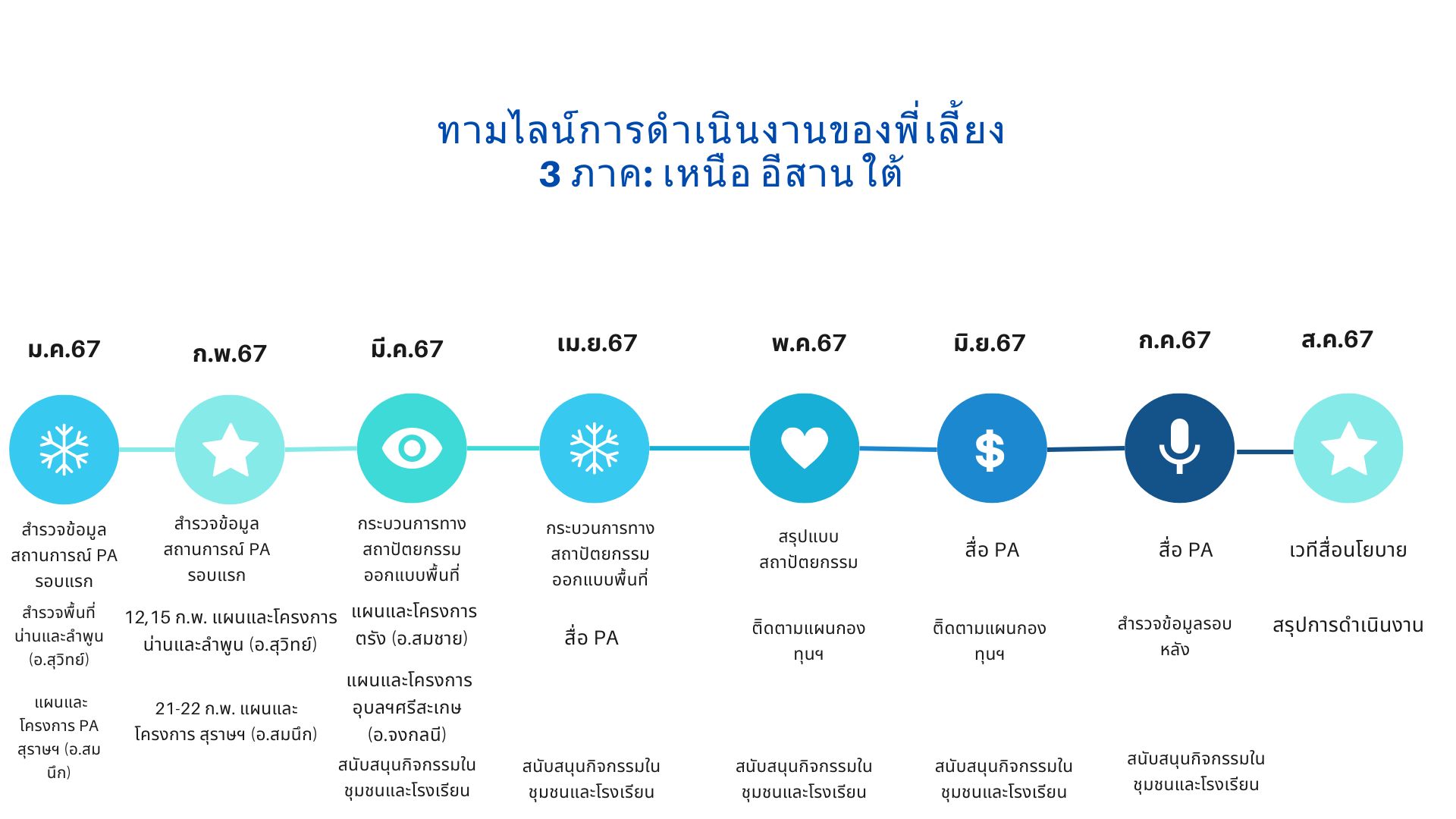 ภาพประกอบการประชุม 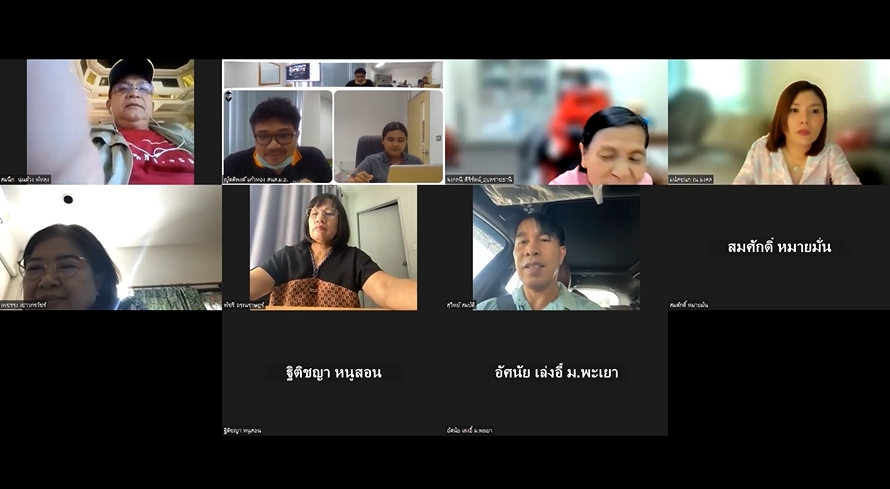 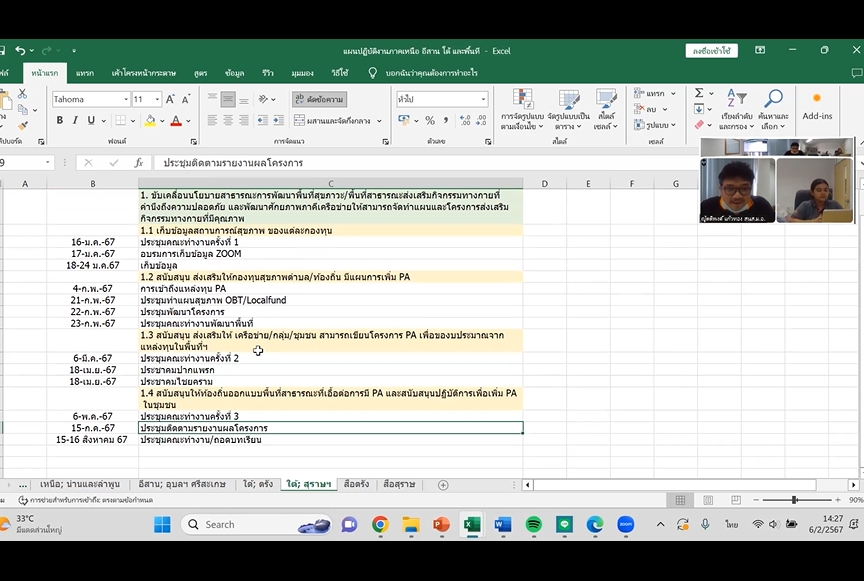 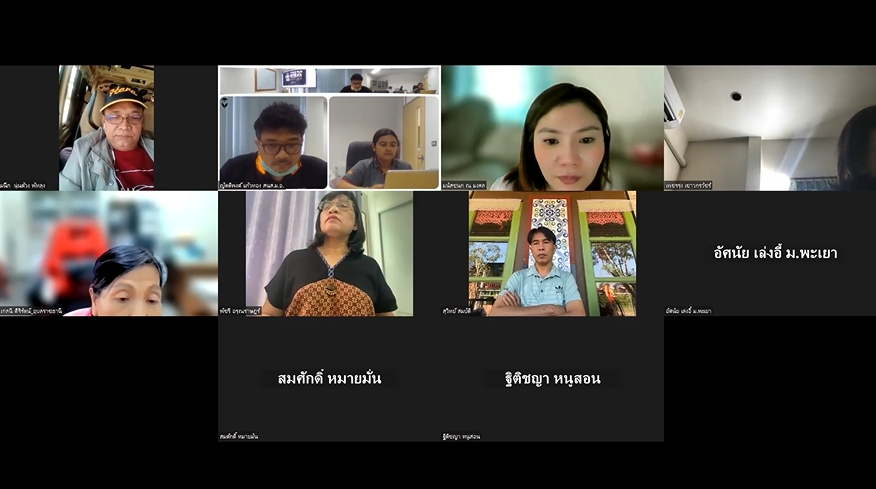 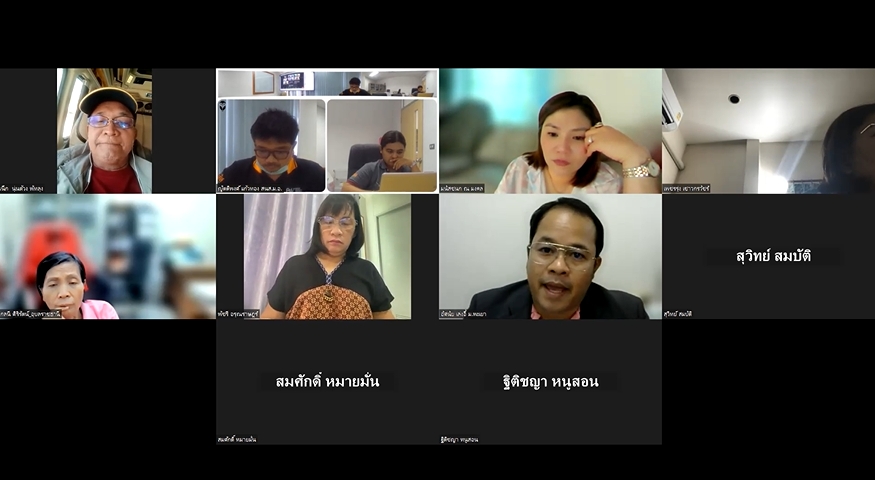 